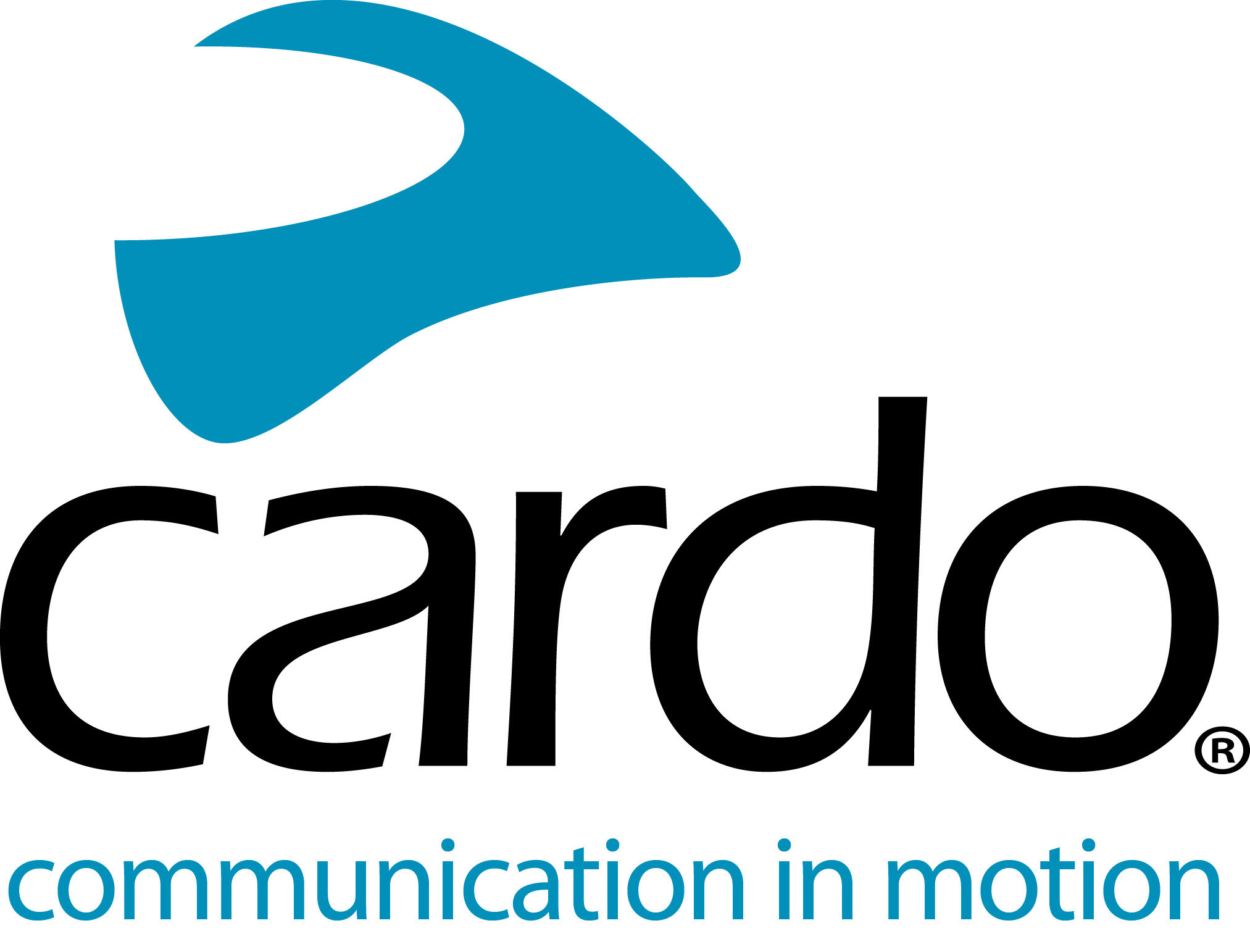 Не пропустите Cardo Systems в прямом эфире — вторник, 29 марта 2022 г., 16:00 по центральноевропейскому летнему времени, 18:00 по московскому времени.а канал Cardo Systems на YouTube или на страницу Cardo Systems в Facebook, чтобы посмотреть прямую трансляцию запуска нового дополнения к линейке Cardo во вторник, 29 марта, в 16:00 по центральноевропейскому летнему времени (CEST), 18:00 по московскому времени.Дополнительную информацию о Cardo Systems можно найти на сайте www.cardosystems.com или присоединиться к обсуждению в Facebook, Twitter и Instagram.О CardoCardo Systems специализируется на проектировании, разработке, производстве и продаже современных систем беспроводной связи и развлечений для мотоциклистов. С момента создания в 2004 году компания Cardo стала пионером в подавляющем большинстве инноваций для систем связи Bluetooth для мотоциклов. Продукция компании, доступная в настоящее время более чем в 100 странах, является ведущим мировым коммуникационным устройством для мотоциклетной индустрии.Примечания для журналистов:Полный пресс-пакет будет доступен во вторник, 29 марта, сразу после презентации продукта в 16:00 по центральноевропейскому летнему времени (CEST), 18:00 по московскому времени.Для получения дополнительной информации, изображений в высоком разрешении или запроса единицы для обзора любой из моделей линейки Cardo Systems обращайтесь по адресу press@cardosystems.media